Publicado en Walldorf, Alemania el 13/09/2021 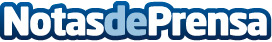 Meet and Code: La digitalización de la educación en Europa es clave para mejorar las competencias digitalesLas competencias digitales de los europeos siguen siendo un reto. Por ello, la Comisión Europea estableció un plan de acción para dotar al 70% de los adultos de competencias digitales básicas para 2025 y para reducir a la mitad la cantidad de jóvenes de 13 a 14 años que carecen de competencias digitales al 15% para 2030Datos de contacto:Meet and CodeNota de prensa publicada en: https://www.notasdeprensa.es/meet-and-code-la-digitalizacion-de-la Categorias: Internacional Emprendedores E-Commerce Recursos humanos Digital http://www.notasdeprensa.es